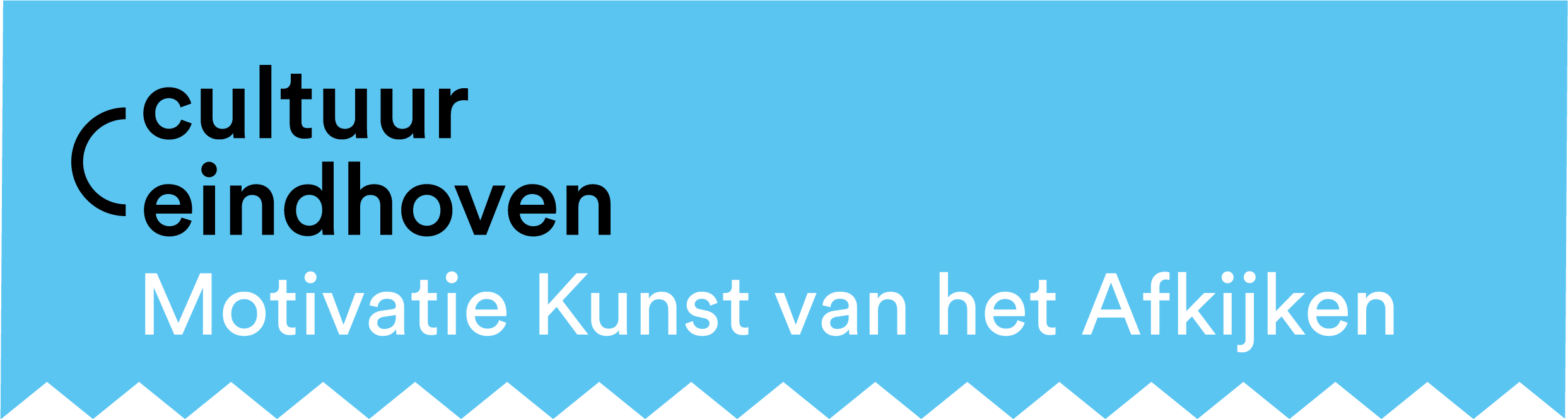 Format activiteitenplan garantiesubsidieInhoudelijke vragenGeef antwoord op de volgende vragen:

1. Geef een korte samenvatting van de missie en visie van de organisatie. 2 Licht toe hoe de organisatie aantoonbaar een belangwekkende functie in het Eindhovense culturele ecosysteem vervult.2 Licht toe hoe de organisatie vóór 1 maart 2020 (niet gesubsidieerde) activiteiten op het gebied van kunst en cultuur heeft gerealiseerd in Eindhoven.
3. Geef een inhoudelijke beschrijving van de activiteit(en) waarvoor er een beroep gedaan wordt op de garantiesubsidie? Licht ook toe waar en wanneer dit gaat plaatsvinden.
4. Wie is het beoogde publiek? Hoe ga je die bereiken? Hoeveel bezoekers en/of deelnemers verwacht je en wat zijn de maatregelen waar je vanuit gaat?
5. Geef een onderbouwing en inschatting van de financiële risico’s zoals opgenomen in het begrotingsformat.Naam organisatie